Конспект занятия  по аппликациив старшей группе к 9 МаяДата:29.04.2020Цель:-Прививать любовь к Родине, желание служить ей, защищать; воспитывать уважение к ветеранам, защитникам Отечества – людям военных профессий.Задачи:- Расширять знания детей о Великой Отечественной войне, продолжать знакомить дошкольников с жизнью многострадального народа.- Помочь детям сохранить в памяти подвиг русского народа, воина - освободителя, воина - защитника.- Совершенствовать диалогическую и монологическую форму речи.- Воспитывать культуры речевого общения.- Развивать мелкую моторику.«Чтение художественной литературы»:- Развивать способности восприятия и анализа литературных произведений. Закреплять умение выразительно читать стихотворения.Воспитательные задачи:- воспитывать самостоятельность;- формировать навык самоконтроля и самооценки;- воспитывать желание оказывать помощь окружающим.Развивающие задачи:- активизировать внимание, мышление;- развивать слуховое восприятие;- развивать конструктивные способности детей и творчествоМатериалы и оборудование:- ножницы, трафареты с изображением голубей, ленточки.цветная бумага, клей.Ход занятия:Воспитатель. Здравствуйте, дети. Какое прекрасное утро! Я вижу, что у вас замечательное настроение! Давайте пожелаем всем доброго дня.- Ребята, сейчас какой месяц?- А какой праздник впереди?Правильно, ребята, скоро праздник 9 мая «День Победы».А на какой войне погибли солдаты?(В Великой Отечественной войне, в войне с немцами.)Перед рассветом 21 июня 1941 года, когда в глубокий сон погрузились города и села нашей Родины, с немецких аэродромов поднялись в воздух немецкие самолеты с бомбами. Громом по всей западной границе покатились орудийные выстрелы. Воздух наполнился рокотом моторов, танков и грузовиков. Немецко-фашистская Германия вероломно, без объявления войны, напала на нашу страну. Фашистские самолеты бомбили города и порты, аэродромы и железнодорожные станции, бомбы сыпались на пионерские лагеря, детские сады, на больницы и жилые дома. Фашистская Германия хотела уничтожить весь народ нашей страны. В те грозные дни начала Великой Отечественной войны, словно клятва Родине, звучала песня «Священная война».(Включается аудиозапись).Какую вы знаете военную технику?Дети. Машины, танки, ракеты, корабли, самолеты, вертолеты.(Воспитатель выставляет предметные картины с изображением военной техники на мольберт)Давайте, поиграем в игру, «Какой техники не стало?».(Дети закрывают глаза, воспитатель убирает одну картину, дети говорят, какая картина исчезла)Зрительная гимнастика «Самолет»Пролетает самолет.С ним отправлюсь я в полет.Правое крыло отвел – посмотрел,Левое крыло отвел – посмотрел.Я мотор завожуИ внимательно гляжу,Поднимаюсь ввысь – лечу,Возвращаться не хочу!(все упражнения выполняются глазами и руками, не поворачивая голову)Ребята, я буду вам говорить фразы, а вы должны будете их закончить, чтобы получилось складно.То России голова,Наша матушка родная,Златоглавая….(Москва)Отстояли наши дедыТруд и счастье на земле,Ярко светят в честь… (победы)Звезды мира на Кремле.Небо вспыхнуло над нами,Засияло огоньками.Как цветы они цветут –Это праздничный … (салют).На фронте воевать – славу… добывать.Партизаны налетают – фашистов в плен… хватают.Чтобы врагу была крышка, не давай ему… передышки.Фашистов повергли в прах –взяли в Берлине… Рейхстаг.Чем больше врага знать,тем легче его… побеждать.Что в учении тяжелее, то на фронте… легче.Чтоб иметь в бою удачу,крепко знай свою… задачу.Мир строит – война… разрушает. (Тихо звучит песня «Журавли».)Ребята, давайте сделаем подарки ветеранам ВОВ – «Голубь - символ мира».(Самостоятельная работа детей…голубь)Дети читают стихи о мире и рассматривают изготовленных голубей.Нам нужен мир – тебе и мнеИ всем на свете детям,И должен мирным быть рассвет,Который завтра встретим.Нам нужен мир, трава в росе,Улыбчивое детство.Нам нужен мир, прекрасный мир,Полученный в наследство.Нет! – заявляем мы войне,Всем злым и черным силам.Должна трава зеленой быть,А небо синим-синим!Мир и дружба всем нужны,Мир важней всего на свете,На Земле, где нет войны,Ночью спят спокойно дети.Там где пушки не гремят,В небе солнце ярко светит,Нужен мир для всех ребят,Нужен мир для всей планеты.Итог.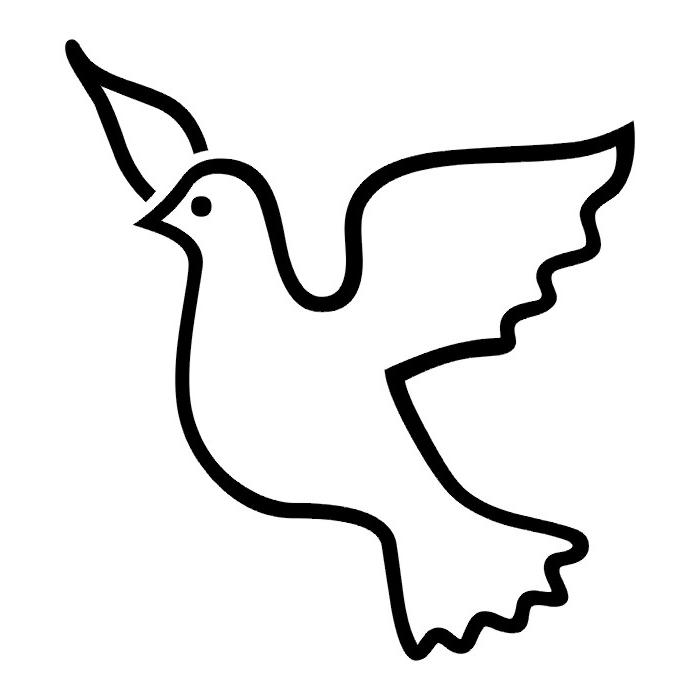 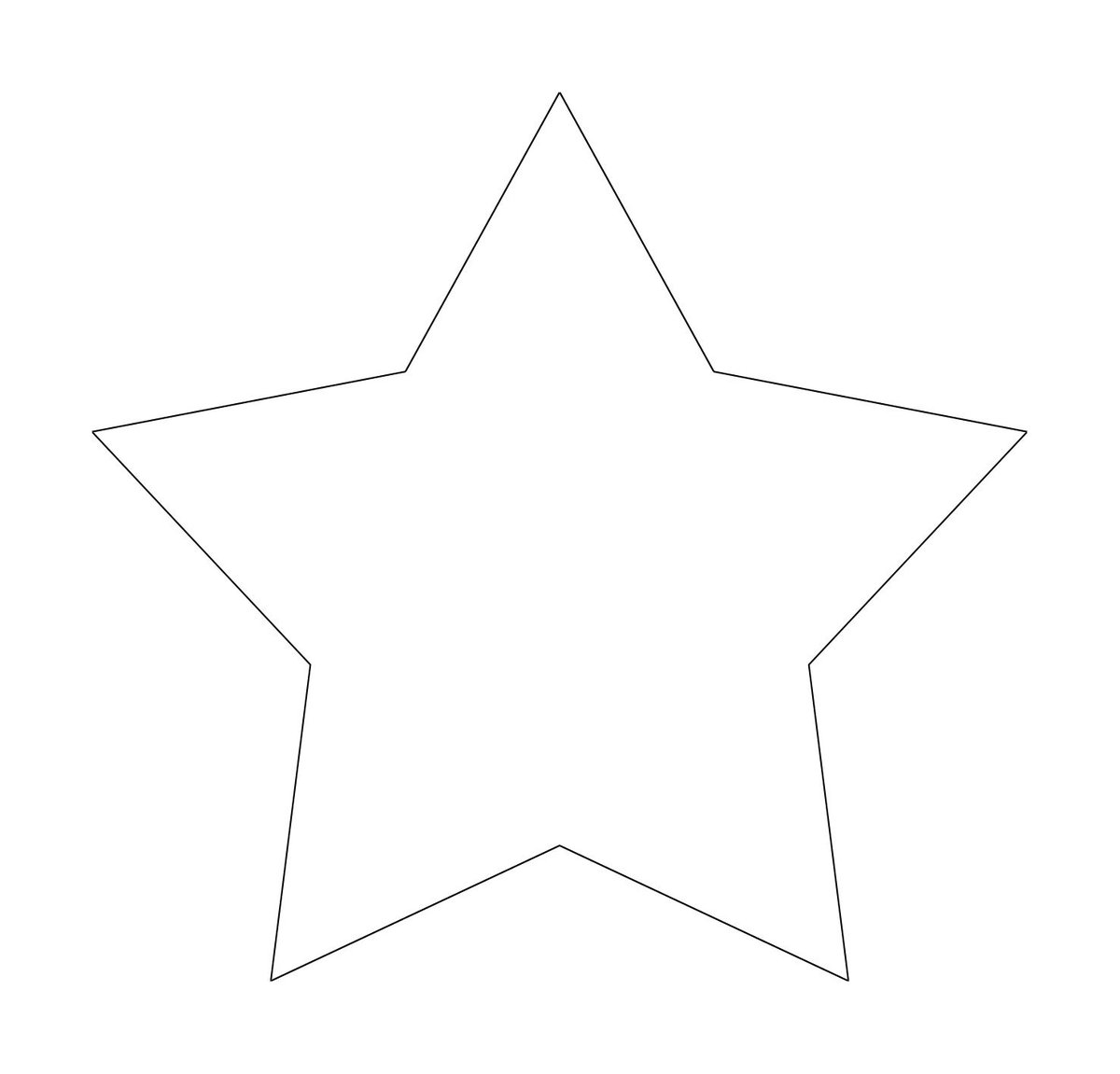 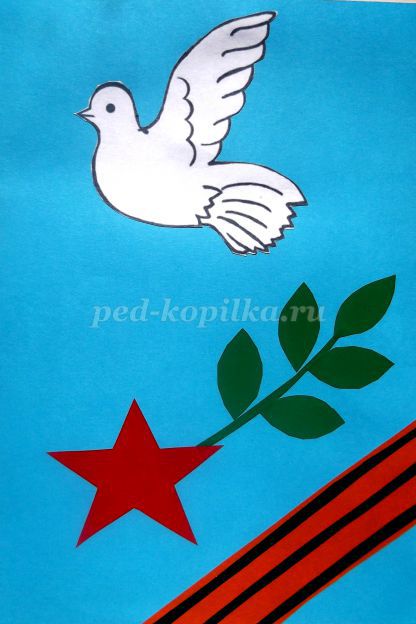 